Sprostowanie do „Odpowiedzi na pytania” z dnia 18 lutego 2022 r.dot. postępowania o zamówienie publiczne pn. Wydruk i dostawa wraz                                    z rozładunkiem 6 wydań miesięcznika społeczno-kulturalnego „Gazeta Rybnicka” o numerze ISSN 1232-437XW związku z błędnie przekazaną informacją w dokumencie „Odpowiedzi na pytania” z dnia 18 lutego 2022 r. Zamawiający informuje, że właściwa odpowiedź na zadane pytanie brzmi:Gazeta Rybnicka jest miesięcznikiem  społeczno – kulturalnym o nadanym numerze ISSN o zasięgu lokalnym. Nakład wynosi 60.000 egz.Zgodnie z Ustawa z dnia 11 marca 2004 r. o podatku od towarów i usług przy nakładzie powyżej 15 000 egz. obowiązuje stawka 8% VAT.Za ustalenie i odprowadzenie odpowiedniego podatku VAT odpowiada Wykonawca.Informację na temat Administratora danych osobowych znajduje się na stronie Powiatowej i Miejskiej Biblioteki Publicznej w Rybniku http://bip.biblioteka.rybnik.pl/. Kontakt do Inspektora ochrony danych Powiatowej i Miejskiej Biblioteki Publicznej: rodo@biblioteka.rybnik.pl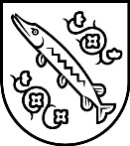 Powiatowa i Miejska Biblioteka Publicznaim. Konstantego Prusa w Rybniku44-200 Rybnik, ul. Księdza J. Szafranka 7tel. 32 422 35 41fax  32 422 67 55                                                                                                                                      administracja@biblioteka.rybnik.plAG-252/ZPU/2/22Rybnik, dnia 18 luty 2022 r.Rybnik, dnia 18 luty 2022 r.Rybnik, dnia 18 luty 2022 r.